«Картотека дидактических игр по лепке из пластилина»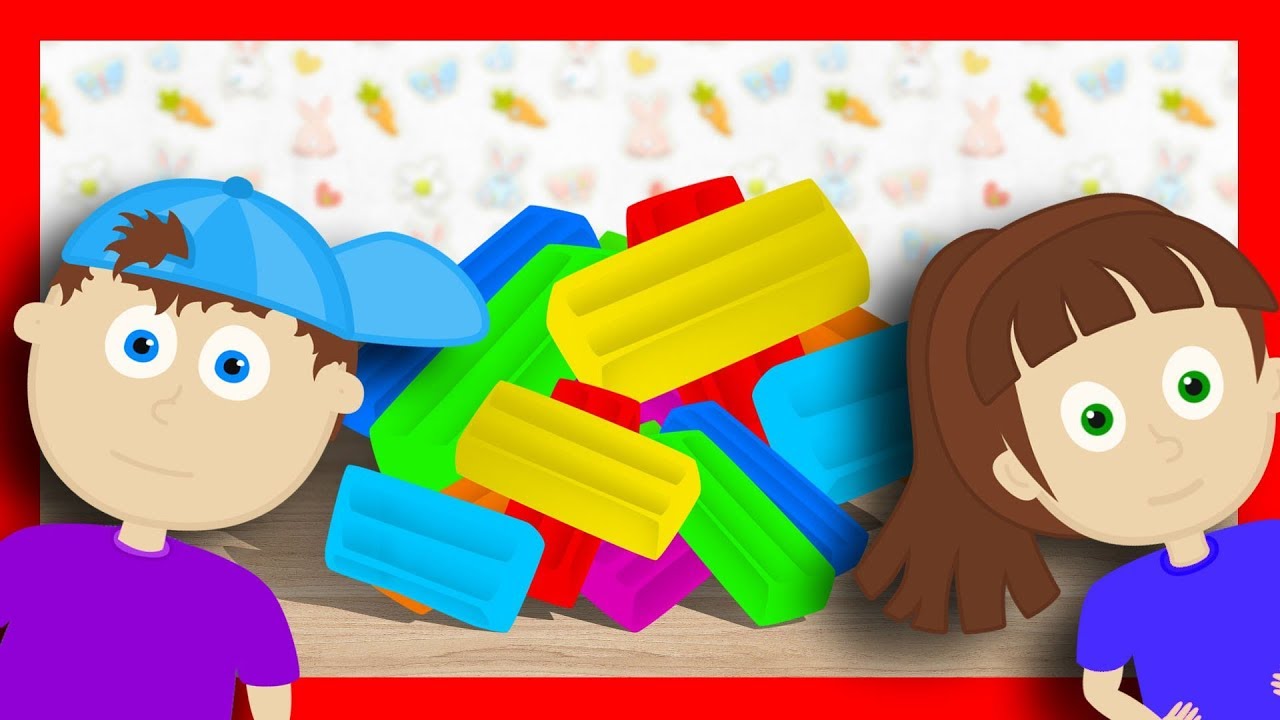 ПодготовилаВоспитатель Козырева М.И. «Загадки и отгадки»Цель: совершенствование навыков детей создавать образ-отгадку без наглядного подкрепления по представлению.Задачи: Развивать умения отгадывать загадки.Совершенствовать  навыки лепить разными способами лепки.Формировать умения создавать общую композицию. Взрослый сообщает детям, что сейчас они будут слушать загадки и отгадывать их необычным способом — лепить отгадки, не произнося отгадку вслух. По очереди загадывает загадки и предлагает детям создавать отгадки в виде вылепленных фигур. Уточняет, что лепить можно как объемные, так и рельефные изображения. Ещё лучше постараться объединить отгадки в общую композицию. Во время одной игры можно предложить 2—5 загадок.«Формы»Цель: формирование навыков детей в создании разных образов на основе преобразования форм и творческого воображения.Задачи: Развивать воображение.Совершенствовать умения при лепке использовать разные приемы лепки.Закрепить знания детей о геометрических фигурах.Воспитывать интерес к лепке.Вылепить несколько геометрических тел (шар, кубик, кирпичик, пирамида) или фигур (круг, квадрат, треугольник). Предложить соединить их и превратить в разные предметы.«Буквы и цифры»Цель: расширение представления детей о начертании печатных букв и цифр; показать, что буквы и цифры можно не только писать, но и лепить (моделировать) разными способами.Задачи: Развивать мелкую моторику рук.Развивать конструктивные и творческие способности, Развивать эстетический вкус.Закреплять представление детей о начертании печатных букв имени и цифр.Вылепить первую букву своего имени. Вылепить своё имя. Вылепить букву (цифру) из одного длинного валика, не разделяя его на части. Вылепить «соседей» написанной буквы (цифры).«Пляшущие человечки»Цель: развитие умения анализировать простейшие схемы (фигурки человечков в разных позах); создавать на основе прочитанной информации выразительный динамичный образ и передать в лепке заданное движение.Задачи:     Развивать умения лепить фигурки человека рациональным способом из удлинённого цилиндра (валика) путём надрезания стекой и дополнения деталями (фигурка "мальчика).   Формировать умения  понимать относительность величины частей,    Показать возможность передачи движения лепной фигурки путём небольшого изменения положения рук и ног.    Закрепить и усложнить способ лепки фигурки человека из конуса (фигурка девочки). Повторить движение или принять такую же позу, как человек, изображённый на карточке. А после вылепить. Вылепить человека в какой-нибудь позе по желанию. Объединить вылепленные фигурки в общую композицию.«Пластические этюды»Цель: совершенствовать умения  придумывать свой неповторимый образ по коротким произведениям.Задачи:      Развивать мелкую моторику рук.Формировать умения лепить персонажей прочитанных произведений.Совершенствовать умения при лепке использовать разные способы лепки.Содействовать формированию у детей интереса к лепке.Лепка отдельных образов по сказкам. Лепка стихов - лучше весёлых, юмористических. Лепка песенок. Лепка спектакля с декорациями по литературным произведениям.	«Детская площадка»Цель: развитие  творческого воображения  детей.Задачи:     Совершенствовать умение лепить фигуры различными способами из целого куска, из частей.     Показать возможность передачи движения лепной фигурки путём небольшого изменения положения рук и ног    Объединить вылепленные фигурки в общую композицию.Показать  детям изображение игровой площадки, на которой стоят качели и горка, предложить детям подумать, что еще можно разместить на игровой площадке, затем предлагает вылепить свою детскую площадку, на которой хотелось бы поиграть.«Змейка»Цель: развитие мелкой моторики детей.Задачи:     Совершенствовать  приемы лепки: скатывание пластилина между ладонями;
    Упражнять в использовании приема прищипывания, оттягивания;
    Закреплять умение соединять части, плотно прижимая, их друг к другу, и в сглаживании швов.    Продолжать знакомить детей со свойствами пластилина (мягкий, податливый, способен принимать любую форму).     Закреплять умение работать стекой.
Предложить раскатать из яркого цветного пластилина длинный и тонкий валик, хвост заострить, голову приплюснуть. Вспомнить, как шипит змея: «Ш-ш-ш». С помощью стеки передать особенности поверхности образа — прорезать штрихами «чешуйки»; нанести узор в виде прямых, волнистых, пересекающихся линий.«Несуществующее животное»Цель: развитие воображения, развитие мелкой моторики.Задачи:    Совершенствовать умения выбирать способ лепки (конструктивный, пластический, комбинированный).   Развивать умения передавать  движения персонажей пластическим способом.   Закреплять умение работать стекой.   Воспитывать интерес к лепке.
Предложить представить далекие планеты, на которых обитают неведомые, фантастические животные. И также представить себе, что появился зоопарк, где можно посмотреть на этих животных. Предложить придумать и слепить какое-нибудь необычное животное для этого зоопарка.